                         UNIVERSITY OF NIŠ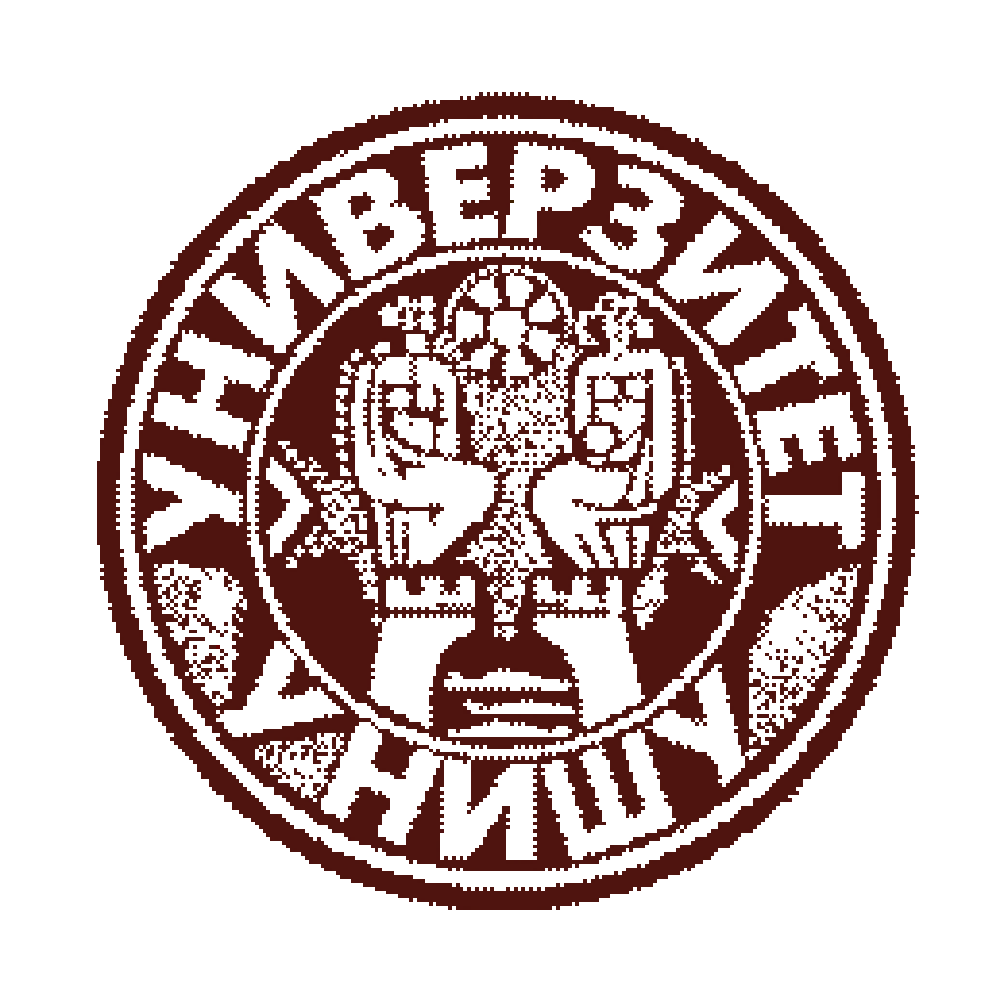                          UNIVERSITY OF NIŠ                         UNIVERSITY OF NIŠ                         UNIVERSITY OF NIŠ                         UNIVERSITY OF NIŠ                         UNIVERSITY OF NIŠ                         UNIVERSITY OF NIŠCourse Unit DescriptorCourse Unit DescriptorFaculty               Faculty               Faculty               Faculty of PhilosophyFaculty of PhilosophyGENERAL INFORMATIONGENERAL INFORMATIONGENERAL INFORMATIONGENERAL INFORMATIONGENERAL INFORMATIONGENERAL INFORMATIONGENERAL INFORMATIONStudy program Study program Study program Study program French Language and LiteratureFrench Language and LiteratureFrench Language and LiteratureStudy Module  (if applicable)Study Module  (if applicable)Study Module  (if applicable)Study Module  (if applicable)///Course titleCourse titleCourse titleCourse titleTranslation and InterpretationTranslation and InterpretationTranslation and InterpretationLevel of studyLevel of studyLevel of studyLevel of studyx Bachelor               ☐ Master’s                   ☐ Doctoralx Bachelor               ☐ Master’s                   ☐ Doctoralx Bachelor               ☐ Master’s                   ☐ DoctoralType of courseType of courseType of courseType of coursex Obligatory                 ☐ Electivex Obligatory                 ☐ Electivex Obligatory                 ☐ ElectiveSemester  Semester  Semester  Semester    x Autumn                     ☐Spring  x Autumn                     ☐Spring  x Autumn                     ☐SpringYear of study Year of study Year of study Year of study IVIVIVNumber of ECTS allocatedNumber of ECTS allocatedNumber of ECTS allocatedNumber of ECTS allocated444Name of lecturer/lecturersName of lecturer/lecturersName of lecturer/lecturersName of lecturer/lecturersIvan Jovanović, Nataša ŽivićIvan Jovanović, Nataša ŽivićIvan Jovanović, Nataša ŽivićTeaching modeTeaching modeTeaching modeTeaching mode x Lectures                     ☐Group tutorials         ☐ Individual tutorials ☐Laboratory work     ☐  Project work            x  Seminar ☐Distance learning    ☐ Blended learning      ☐  Other x Lectures                     ☐Group tutorials         ☐ Individual tutorials ☐Laboratory work     ☐  Project work            x  Seminar ☐Distance learning    ☐ Blended learning      ☐  Other x Lectures                     ☐Group tutorials         ☐ Individual tutorials ☐Laboratory work     ☐  Project work            x  Seminar ☐Distance learning    ☐ Blended learning      ☐  OtherPURPOSE AND OVERVIEW (max. 5 sentences)PURPOSE AND OVERVIEW (max. 5 sentences)PURPOSE AND OVERVIEW (max. 5 sentences)PURPOSE AND OVERVIEW (max. 5 sentences)PURPOSE AND OVERVIEW (max. 5 sentences)PURPOSE AND OVERVIEW (max. 5 sentences)PURPOSE AND OVERVIEW (max. 5 sentences)Introduce students to the basics of the theory of translation. Introduction to translation techniques in oral and written translation. Developing skills and abilities for translating written text and speech.Introduce students to the basics of the theory of translation. Introduction to translation techniques in oral and written translation. Developing skills and abilities for translating written text and speech.Introduce students to the basics of the theory of translation. Introduction to translation techniques in oral and written translation. Developing skills and abilities for translating written text and speech.Introduce students to the basics of the theory of translation. Introduction to translation techniques in oral and written translation. Developing skills and abilities for translating written text and speech.Introduce students to the basics of the theory of translation. Introduction to translation techniques in oral and written translation. Developing skills and abilities for translating written text and speech.Introduce students to the basics of the theory of translation. Introduction to translation techniques in oral and written translation. Developing skills and abilities for translating written text and speech.Introduce students to the basics of the theory of translation. Introduction to translation techniques in oral and written translation. Developing skills and abilities for translating written text and speech.SYLLABUS (brief outline and summary of topics, max. 10 sentences)SYLLABUS (brief outline and summary of topics, max. 10 sentences)SYLLABUS (brief outline and summary of topics, max. 10 sentences)SYLLABUS (brief outline and summary of topics, max. 10 sentences)SYLLABUS (brief outline and summary of topics, max. 10 sentences)SYLLABUS (brief outline and summary of topics, max. 10 sentences)SYLLABUS (brief outline and summary of topics, max. 10 sentences)The concept of the modern theory of translation. Types of translation theory: the interpretive action-theory polysystem.History of translation. Theoretical concepts of the theory of translation. Linguistic concepts: redistribution, switching,adding, omission. Types of translation. Interpretation: simultaneous and consecutive. Translation: literary and non literary.Bibliographic references :1. Guidère, M. (2013). Introduction à la traductologie. Penser la traduction : hier, aujourd’hui, demain. Bruxelles : De boeck.2. Крстић, Н. (2008). Француски и српски у контакту-структура просте реченице и превођење. Сремски Карловци – Нови Сад: Издавачка књижарница Зорана Стојановића.3. Rozan J.-F. (1974). La prise de notes en interprétation consécutive. Paris: Librairie de l’Université Georg.4. Селесковић, Д, Ледерер, М. (2007). Образложен педагошки прилаз настави конференцијског превођења. Београд: Удружење научних и стручних преводилаца Србије.The concept of the modern theory of translation. Types of translation theory: the interpretive action-theory polysystem.History of translation. Theoretical concepts of the theory of translation. Linguistic concepts: redistribution, switching,adding, omission. Types of translation. Interpretation: simultaneous and consecutive. Translation: literary and non literary.Bibliographic references :1. Guidère, M. (2013). Introduction à la traductologie. Penser la traduction : hier, aujourd’hui, demain. Bruxelles : De boeck.2. Крстић, Н. (2008). Француски и српски у контакту-структура просте реченице и превођење. Сремски Карловци – Нови Сад: Издавачка књижарница Зорана Стојановића.3. Rozan J.-F. (1974). La prise de notes en interprétation consécutive. Paris: Librairie de l’Université Georg.4. Селесковић, Д, Ледерер, М. (2007). Образложен педагошки прилаз настави конференцијског превођења. Београд: Удружење научних и стручних преводилаца Србије.The concept of the modern theory of translation. Types of translation theory: the interpretive action-theory polysystem.History of translation. Theoretical concepts of the theory of translation. Linguistic concepts: redistribution, switching,adding, omission. Types of translation. Interpretation: simultaneous and consecutive. Translation: literary and non literary.Bibliographic references :1. Guidère, M. (2013). Introduction à la traductologie. Penser la traduction : hier, aujourd’hui, demain. Bruxelles : De boeck.2. Крстић, Н. (2008). Француски и српски у контакту-структура просте реченице и превођење. Сремски Карловци – Нови Сад: Издавачка књижарница Зорана Стојановића.3. Rozan J.-F. (1974). La prise de notes en interprétation consécutive. Paris: Librairie de l’Université Georg.4. Селесковић, Д, Ледерер, М. (2007). Образложен педагошки прилаз настави конференцијског превођења. Београд: Удружење научних и стручних преводилаца Србије.The concept of the modern theory of translation. Types of translation theory: the interpretive action-theory polysystem.History of translation. Theoretical concepts of the theory of translation. Linguistic concepts: redistribution, switching,adding, omission. Types of translation. Interpretation: simultaneous and consecutive. Translation: literary and non literary.Bibliographic references :1. Guidère, M. (2013). Introduction à la traductologie. Penser la traduction : hier, aujourd’hui, demain. Bruxelles : De boeck.2. Крстић, Н. (2008). Француски и српски у контакту-структура просте реченице и превођење. Сремски Карловци – Нови Сад: Издавачка књижарница Зорана Стојановића.3. Rozan J.-F. (1974). La prise de notes en interprétation consécutive. Paris: Librairie de l’Université Georg.4. Селесковић, Д, Ледерер, М. (2007). Образложен педагошки прилаз настави конференцијског превођења. Београд: Удружење научних и стручних преводилаца Србије.The concept of the modern theory of translation. Types of translation theory: the interpretive action-theory polysystem.History of translation. Theoretical concepts of the theory of translation. Linguistic concepts: redistribution, switching,adding, omission. Types of translation. Interpretation: simultaneous and consecutive. Translation: literary and non literary.Bibliographic references :1. Guidère, M. (2013). Introduction à la traductologie. Penser la traduction : hier, aujourd’hui, demain. Bruxelles : De boeck.2. Крстић, Н. (2008). Француски и српски у контакту-структура просте реченице и превођење. Сремски Карловци – Нови Сад: Издавачка књижарница Зорана Стојановића.3. Rozan J.-F. (1974). La prise de notes en interprétation consécutive. Paris: Librairie de l’Université Georg.4. Селесковић, Д, Ледерер, М. (2007). Образложен педагошки прилаз настави конференцијског превођења. Београд: Удружење научних и стручних преводилаца Србије.The concept of the modern theory of translation. Types of translation theory: the interpretive action-theory polysystem.History of translation. Theoretical concepts of the theory of translation. Linguistic concepts: redistribution, switching,adding, omission. Types of translation. Interpretation: simultaneous and consecutive. Translation: literary and non literary.Bibliographic references :1. Guidère, M. (2013). Introduction à la traductologie. Penser la traduction : hier, aujourd’hui, demain. Bruxelles : De boeck.2. Крстић, Н. (2008). Француски и српски у контакту-структура просте реченице и превођење. Сремски Карловци – Нови Сад: Издавачка књижарница Зорана Стојановића.3. Rozan J.-F. (1974). La prise de notes en interprétation consécutive. Paris: Librairie de l’Université Georg.4. Селесковић, Д, Ледерер, М. (2007). Образложен педагошки прилаз настави конференцијског превођења. Београд: Удружење научних и стручних преводилаца Србије.The concept of the modern theory of translation. Types of translation theory: the interpretive action-theory polysystem.History of translation. Theoretical concepts of the theory of translation. Linguistic concepts: redistribution, switching,adding, omission. Types of translation. Interpretation: simultaneous and consecutive. Translation: literary and non literary.Bibliographic references :1. Guidère, M. (2013). Introduction à la traductologie. Penser la traduction : hier, aujourd’hui, demain. Bruxelles : De boeck.2. Крстић, Н. (2008). Француски и српски у контакту-структура просте реченице и превођење. Сремски Карловци – Нови Сад: Издавачка књижарница Зорана Стојановића.3. Rozan J.-F. (1974). La prise de notes en interprétation consécutive. Paris: Librairie de l’Université Georg.4. Селесковић, Д, Ледерер, М. (2007). Образложен педагошки прилаз настави конференцијског превођења. Београд: Удружење научних и стручних преводилаца Србије.LANGUAGE OF INSTRUCTIONLANGUAGE OF INSTRUCTIONLANGUAGE OF INSTRUCTIONLANGUAGE OF INSTRUCTIONLANGUAGE OF INSTRUCTIONLANGUAGE OF INSTRUCTIONLANGUAGE OF INSTRUCTION☐Serbian  (complete course)              ☐ English (complete course)               x  French and Serbian (complete course)☐Serbian with English mentoring      ☐Serbian with other mentoring ______________☐Serbian  (complete course)              ☐ English (complete course)               x  French and Serbian (complete course)☐Serbian with English mentoring      ☐Serbian with other mentoring ______________☐Serbian  (complete course)              ☐ English (complete course)               x  French and Serbian (complete course)☐Serbian with English mentoring      ☐Serbian with other mentoring ______________☐Serbian  (complete course)              ☐ English (complete course)               x  French and Serbian (complete course)☐Serbian with English mentoring      ☐Serbian with other mentoring ______________☐Serbian  (complete course)              ☐ English (complete course)               x  French and Serbian (complete course)☐Serbian with English mentoring      ☐Serbian with other mentoring ______________☐Serbian  (complete course)              ☐ English (complete course)               x  French and Serbian (complete course)☐Serbian with English mentoring      ☐Serbian with other mentoring ______________☐Serbian  (complete course)              ☐ English (complete course)               x  French and Serbian (complete course)☐Serbian with English mentoring      ☐Serbian with other mentoring ______________ASSESSMENT METHODS AND CRITERIAASSESSMENT METHODS AND CRITERIAASSESSMENT METHODS AND CRITERIAASSESSMENT METHODS AND CRITERIAASSESSMENT METHODS AND CRITERIAASSESSMENT METHODS AND CRITERIAASSESSMENT METHODS AND CRITERIAPre exam dutiesPointsPointsFinal examFinal examFinal exampointsActivity during lectures55Written examinationWritten examinationWritten examination30Practical teaching55Oral examinationOral examinationOral examination30Teaching colloquia3030OVERALL SUMOVERALL SUMOVERALL SUM100*Final examination mark is formed in accordance with the Institutional documents*Final examination mark is formed in accordance with the Institutional documents*Final examination mark is formed in accordance with the Institutional documents*Final examination mark is formed in accordance with the Institutional documents*Final examination mark is formed in accordance with the Institutional documents*Final examination mark is formed in accordance with the Institutional documents*Final examination mark is formed in accordance with the Institutional documents